Cartes Supérieur, inférieur ou égal ?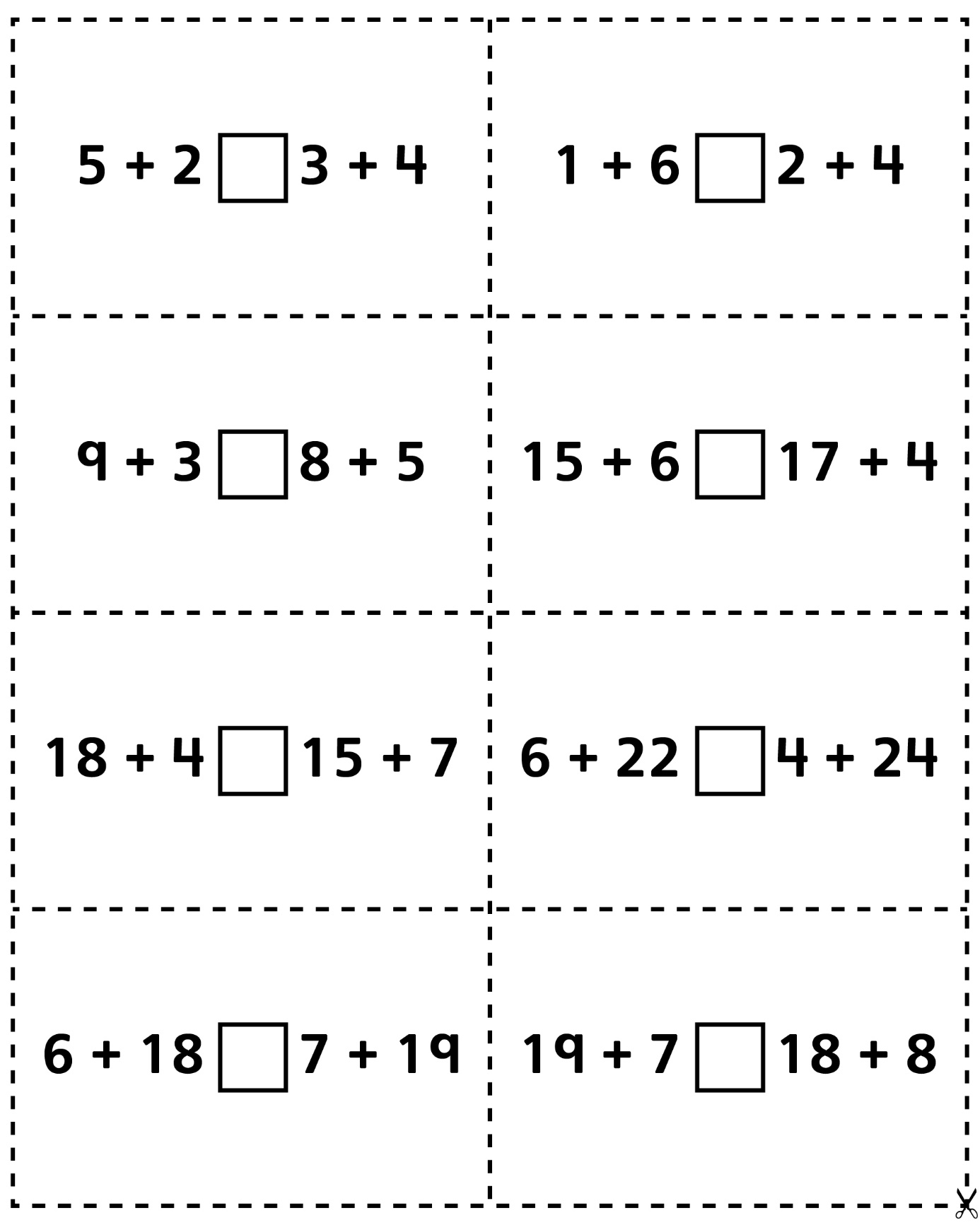 Cartes Supérieur, inférieur ou égal ?
(pour Accommodation)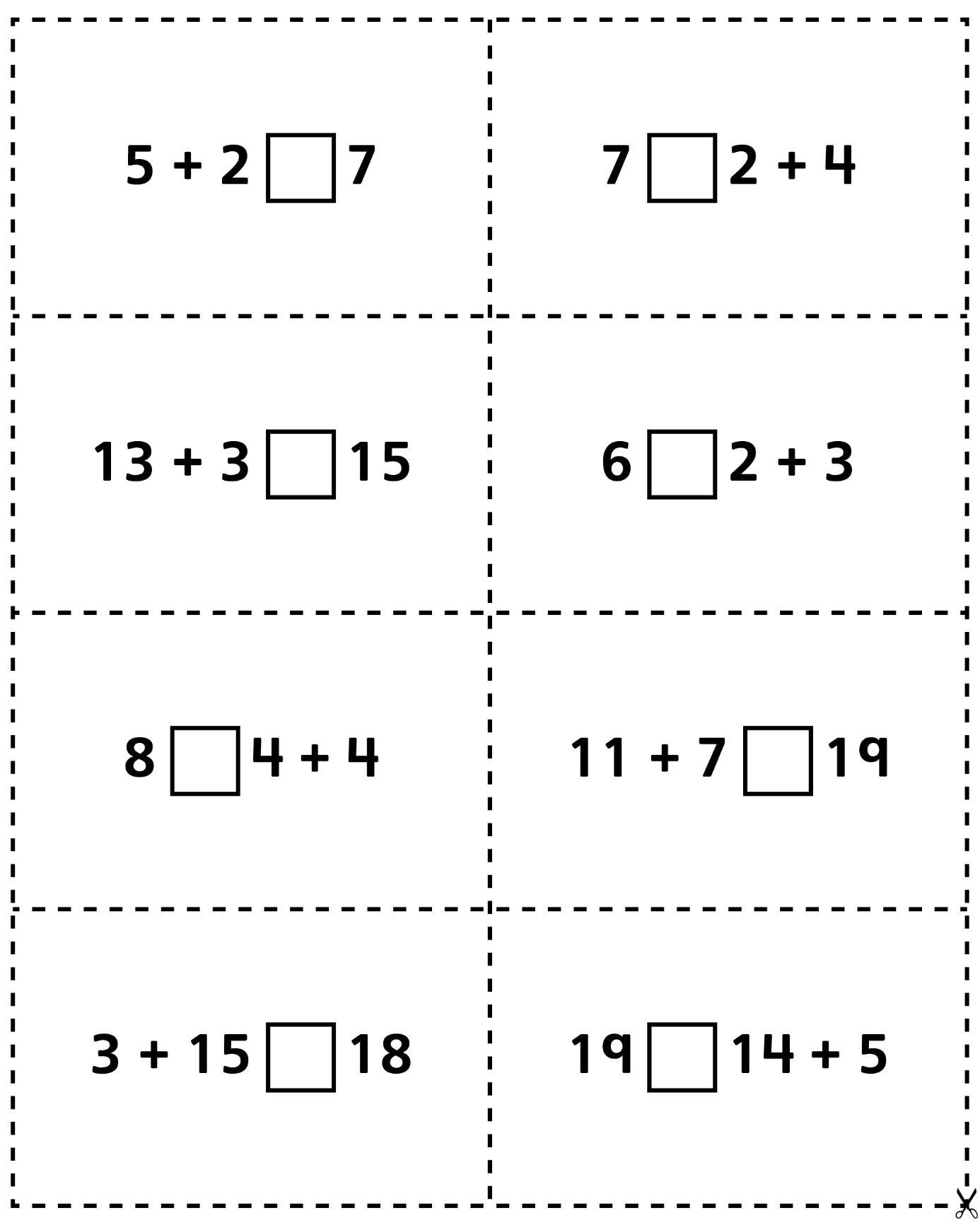 Cartes Supérieur, inférieur ou égal ?
(pour Enrichissement)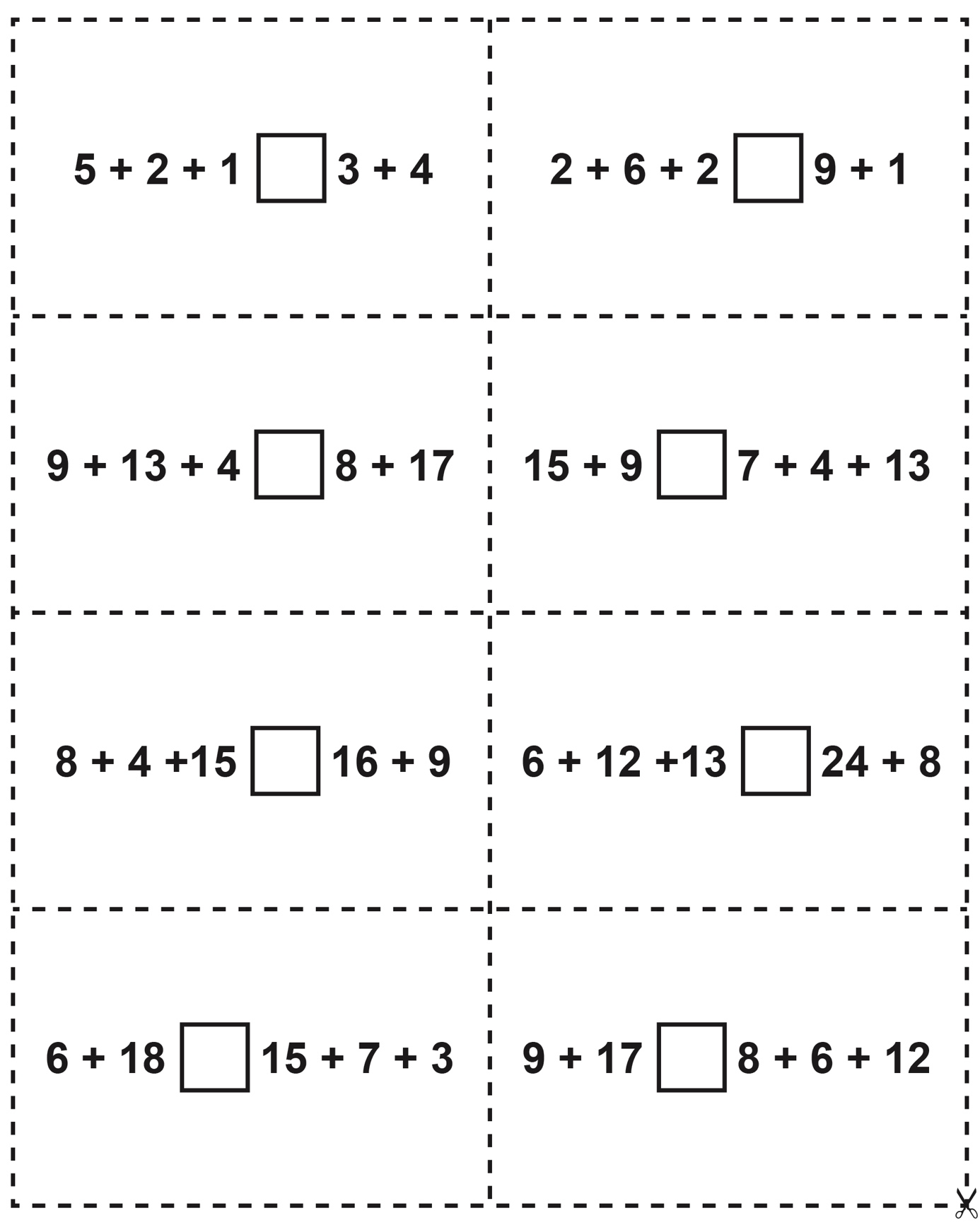 Cartes Supérieur, inférieur ou égal ?
(pour Enrichissement pour classe combinée)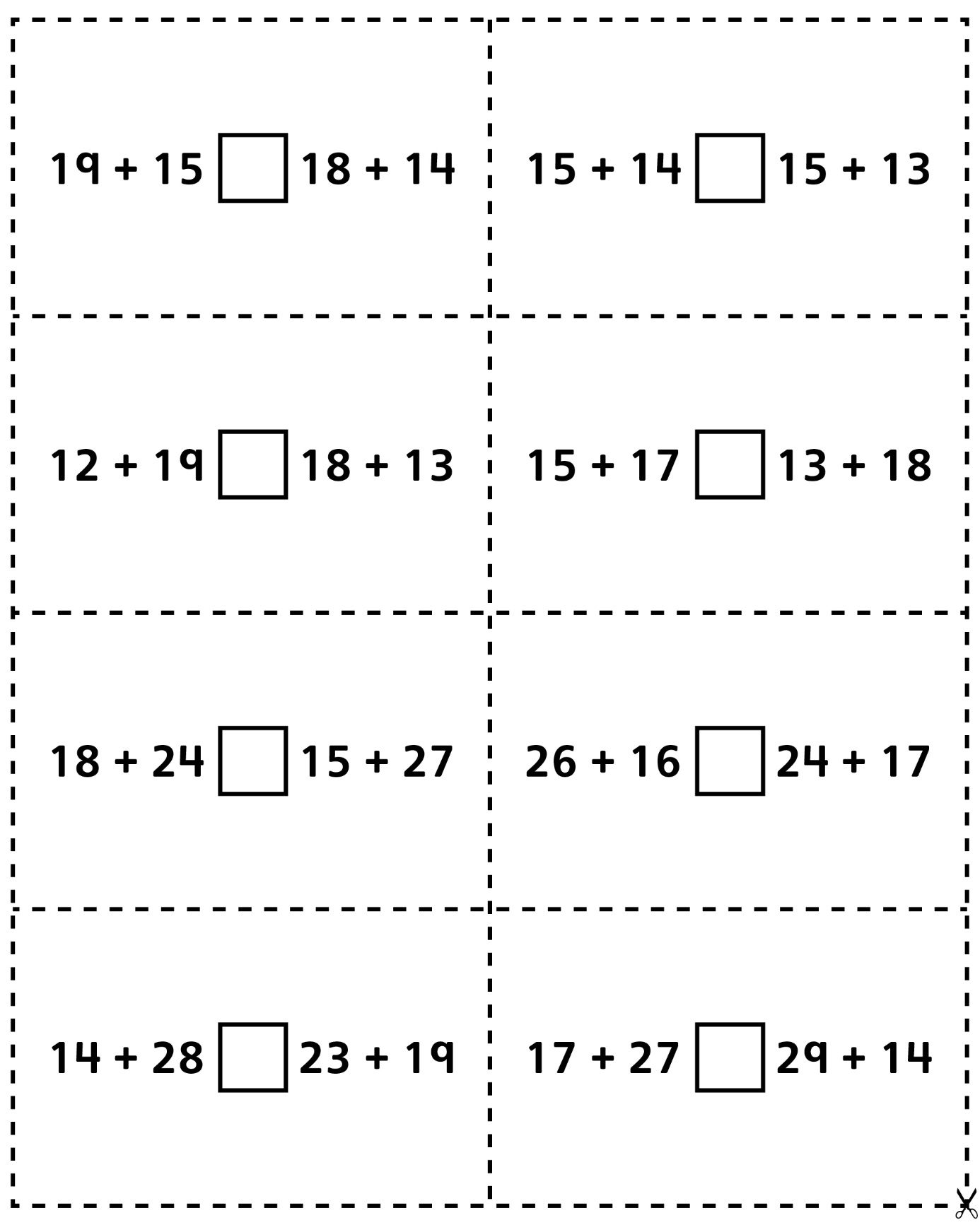 